AKCE: 1. 11. 2022 od 14. 30 hod. – 16.30 hod., můžete přicházet průběžně.Podzimní tvořivá dílnička – dýně, přírodniny, svíčky, baterky, lampionky. Všechny pomůcky je potřeba vzít s sebou z domova. Odměna pro děti bude přichystána u Zámeckého strašidla, které bude cestovat vláčkem na naší školní zahradě.1. 11. 2022 - děti si mohou přinést převlek na podzimní Karneval – rej podzimních masek, každá maska se nám představí a zatančí, užijeme si hezké podzimní dopoledneděti si mohou přinést do školky zajímavě zbarvené listy – počet 1 až 5., do středy 2. 11. 20223. 11. 2022 – dopoledne logopedická depistáž, pro zájemce – spolupráce s klinickým logopedem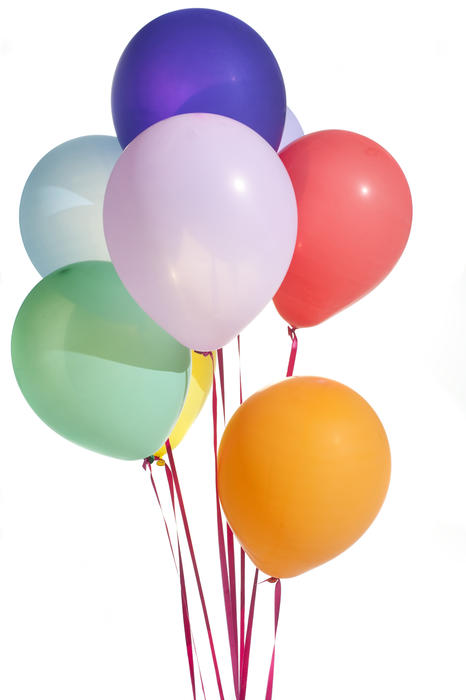 LISTOPAD1. 11. 2022 – TVOŘIVÁ DÍLNIČKA PODZIMNÍ – pro děti, rodiče a prarodiče, od 14. 30 hod. – můžete přicházet průběžně, všechny pomůcky je třeba vzít s sebou, dýně, přírodniny, lžíce, nůž, tavnou pistoli, zápalky, svíčku. Odměna pro děti bude u Zámeckého strašidla na školní zahradě. 😊3. 11. 2022 - Logopedická depistáž v naší škole, pro zájemce, hlavně pro předškoláky.11. 11 2022 – spolupráce s Knihovnou KH – beseda v naší škole 9. 20 hod. – Oblíbené večerníčky29. 11. 2022 – tvořivá dílnička pro děti a rodiče, prarodiče – pečení cukroví od 14. 30 hod., můžete chodit průběžně, stačí jedna dávka těsta, všechny pomůcky je třeba vzít s sebou.